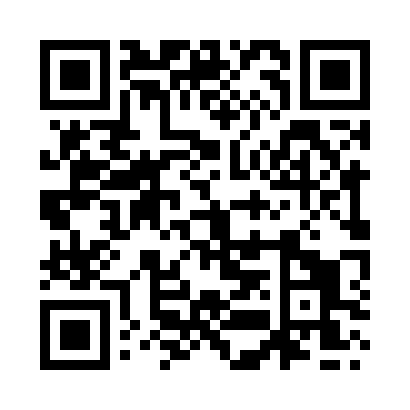 Prayer times for Maltby le Marsh, Lincolnshire, UKMon 1 Jul 2024 - Wed 31 Jul 2024High Latitude Method: Angle Based RulePrayer Calculation Method: Islamic Society of North AmericaAsar Calculation Method: HanafiPrayer times provided by https://www.salahtimes.comDateDayFajrSunriseDhuhrAsrMaghribIsha1Mon2:504:361:036:449:3011:162Tue2:504:371:036:439:2911:163Wed2:514:381:046:439:2911:164Thu2:514:391:046:439:2811:165Fri2:524:401:046:439:2811:166Sat2:524:411:046:439:2711:157Sun2:534:421:046:429:2611:158Mon2:534:431:046:429:2611:159Tue2:544:441:056:429:2511:1510Wed2:554:451:056:419:2411:1411Thu2:554:461:056:419:2311:1412Fri2:564:471:056:409:2211:1313Sat2:574:481:056:409:2111:1314Sun2:574:501:056:399:2011:1215Mon2:584:511:056:399:1911:1216Tue2:594:521:056:389:1811:1117Wed2:594:541:056:389:1711:1118Thu3:004:551:066:379:1511:1019Fri3:014:561:066:369:1411:1020Sat3:024:581:066:369:1311:0921Sun3:024:591:066:359:1111:0822Mon3:035:011:066:349:1011:0823Tue3:045:021:066:339:0811:0724Wed3:055:041:066:339:0711:0625Thu3:055:051:066:329:0511:0526Fri3:065:071:066:319:0411:0527Sat3:075:081:066:309:0211:0428Sun3:085:101:066:299:0111:0329Mon3:085:121:066:288:5911:0230Tue3:095:131:066:278:5711:0131Wed3:105:151:066:268:5611:00